МУНИЦИПАЛЬНОЕ ОБРАЗОВАНИЕ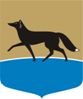 ГОРОДСКОЙ ОКРУГ ГОРОД СУРГУТДУМА ГОРОДА СУРГУТАРЕШЕНИЕПринято на заседании Думы 31 октября 2018 года№ 348-VI ДГО внесении изменения в решение Думы города от 27.02.2007 
№ 170-IV ДГ «О Контрольно-счетной палате города Сургута» В соответствии с Федеральным законом от 07.02.2011 № 6-ФЗ 
«Об общих принципах организации и деятельности контрольно-счетных органов субъектов Российской Федерации и муниципальных образований», Уставом муниципального образования городской округ город Сургут Ханты-Мансийского автономного округа – Югры Дума города РЕШИЛА:Внести в решение Думы города от 27.02.2007 № 170-IV ДГ 
«О Контрольно-счетной палате города Сургута» (в редакции от 02.11.2017 
№ 190-VI ДГ) изменение, признав утратившей силу часть 4 статьи 12 приложения 1 к решению.Председатель Думы города_______________ Н.А. Красноярова«01» ноября 2018 г. Глава города _______________ В.Н. Шувалов «02» ноября 2018 г.